                              THE SEVEN JUMP MODEL FOR PBL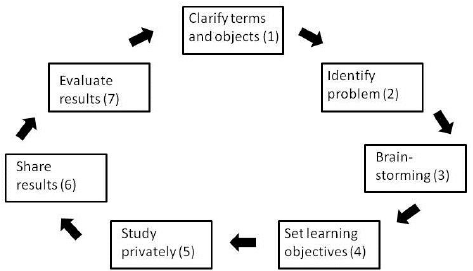  TEACHER INPUT (LECTURES, WRITTEN RESOURCES, RUBRICS)CLEARLY STATE THE QUESTION OR PROBLEM TUTORIAL GROUPS MEET BRIEFLY TO DISCUSS THE PROBLEMTEACHER STATES THE OBJECTIVE (TO ANSWER A QUESTION, WRITE AN ESSAY, SOLVE AN EQUATION, ETC)STUDENTS RESEARCH INDEPENDENTLY *TUTORIAL GROUPS MEET AND SHARE RESEARCHTUTORIAL GROUPS MEET AND FORMULATE ONE PRODUCT*  ***GRADED WORK.** TIMED WORK.WHY IT WORKS:STUDENTS ARE RELYING ON ONE ANOTHER TO DO THE HOMEWORK.STUDENTS MUST JUDGE THEIR OWN RESEARCH, AS WELL AS OTHER STUDENTS RESEARCH.STUDENTS ARE ENPOWERED TO DRIVE THE PROCESS.  TEACHERS ARE THERE TO GUIDE, BUT ALLOW STUDENTS TO DO THE TALKING. LET THEM HAVE OWNERSHIP.EACH GROUP MEMBER:  IS PREPARED AND PARTICIPATES.FACILITATOR:  SETS THE AGENDA, GUIDES THE DISCUSSION, ENCOURAGES PARTICIPATION AND SUMMARIZES THE DISCUSSION.SCRIBE:  TAKES NOTES AND WRITES FINAL PRODUCT.STUDENTS CAN USE GOOGLE DOCS AND SHARE WITH MEMBERS TO EDIT.  HELPFUL IF A STUDENT IS ABSENT.TEACHER:  ASSISTS DISCUSSION, CREATES WELCOME LEARNING ENVIRONMENT, CONTRIBUTES KNOWLEDGE AND EXPERIENCE, QUESTIONS EVERYTHING.Intro to PBLPBL at Maastricht UniversityUsing PBL for AP classes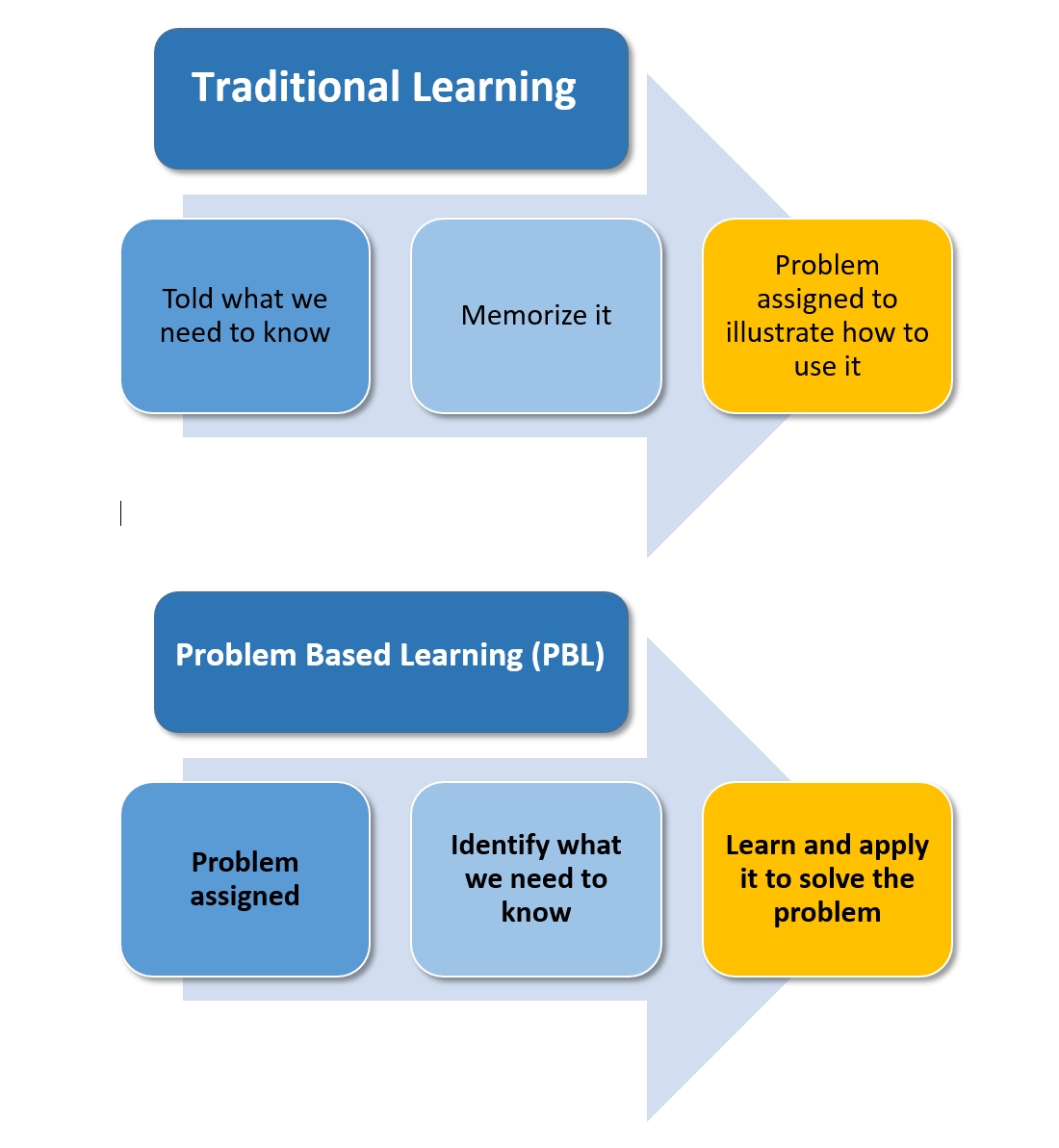 Sammamish High School, Bellevue, Washington started using PBL across the AP curriculum in 2010.Enrollment:  about 1000 students.47% White, 5% Black, 18% Hispanic, 21% Asian, 8% Multiethnic38% Free/Reduced Lunch Price12% Enrolled in Special Education Programs32% English as Second Language47% Children of Parents with Only High School EducationSource:  Sutton and Knuth, A Schoolwide Investment in Problem-Based Learning. Kappan, October 2017.Some universities that use PBL:Stanford UniversityUniversity of AlbertaMaastricht UniversityAalborg UniversityMcMaster UniversitySpaulding UniversityUniversity of DelawareUniversity of LeicesterWestern University of Health SciencesUniversity of LimerickUniversity of ExeterMiddle Tennessee State UniversityWest PointUniversity of York Law SchoolManchester Metropolitan UniversityUniversity of Georgia USAUniversity of Colorado DenverHoward UniversityUniversity of FloridaThe Open University UKUniversity of FirenzeNorthern Illinois UniversityPenn StateUniversity of SydneyTaBle 2.Statistically significant gains in mean ap scores by courseTaBle 2.Statistically significant gains in mean ap scores by courseTaBle 2.Statistically significant gains in mean ap scores by courseCourseComparison group (no pBl exposure) mean ap scoreTreatment group (pBl exposure) mean ap scoreap Biology1.671.97ap Chemistry1.772.13ap physics (combined)2.783.61ap Calculus (combined)2.533.01ap Statistics1.912.36ap u.S. government2.272.74ap psychology2.283.06ap u.S. history1.852.69TaBle 3.Statistically significant gains by students who speak a first language other than english at home in mean ap scores by courseTaBle 3.Statistically significant gains by students who speak a first language other than english at home in mean ap scores by courseTaBle 3.Statistically significant gains by students who speak a first language other than english at home in mean ap scores by courseCourseComparison group (no pBl exposure) mean ap scoreTreatment group (pBl exposure) mean ap scoreap Calculus (combined)2.082.77ap Statistics1.432.10ap Chemistry1.411.93ap physics (combined)2.533.53ap u.S. government1.662.40ap psychology1.642.97ap u.S. history1.582.26ap World history1.952.28TaBle 4.Statistically significant gains by students who receive free and reduced-price lunch in mean ap scores by courseTaBle 4.Statistically significant gains by students who receive free and reduced-price lunch in mean ap scores by courseTaBle 4.Statistically significant gains by students who receive free and reduced-price lunch in mean ap scores by courseCourseComparison group (no pBl exposure) mean ap scoreTreatment group (pBl exposure) mean ap scoreap Biology1.181.57ap Chemistry1.131.90ap environmental Science1.361.76ap Statistics1.312.03ap psychology1.762.48ap u.S. history1.562.13ap World history1.912.32TaBle 5.Statistically significant gains by students with disabilities in mean ap scores by courseTaBle 5.Statistically significant gains by students with disabilities in mean ap scores by courseTaBle 5.Statistically significant gains by students with disabilities in mean ap scores by courseCourseComparison group (no pBl exposure) mean ap scoreTreatment group (pBl ex- posure) mean ap scoreap Calculus (Combined)1.892.93ap Statistics1.322.20ap physics (Combined)2.333.00ap u.S. government1.362.07